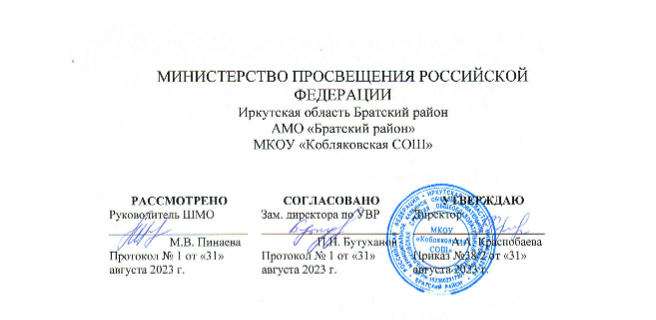 Адаптированная рабочая программа курса«Логопедические занятия»для обучающихся 1-9 классов Предметная область: Коррекционно–развивающая                               Разработала:                                Антонова А.А.                                    учитель-дефектологс. Кобляково, 2023 г.ПОЯСНИТЕЛЬНАЯ ЗАПИСКА Адаптированная рабочая программа для обучающихся 1-9 классов с нарушением интеллекта по курсу «Логопедические занятия» составлена на основании нормативно-правовых документов:Федерального Закона № 273 от 29.12.2012г. «Об образовании в Российской Федерации».•  Приказа Минпросвещения России от 24.11.2022 N 1026 Об утверждении федеральной адаптированной основной общеобразовательной программы обучающихся с умственной отсталостью (интеллектуальными нарушениями) (Зарегистрировано в Минюсте России 30.12.2022 N 71930)•  Постановления Главного государственного санитарного врача РФ от 28.09.2020 № 28 «Об утверждении санитарных правил СП-2.4.3648-20 «санитарно-эпидемиологические требования к организациям воспитания и обучения, отдыха и оздоровления детей и молодежи»;•  Постановления Главного государственного санитарного врача РФ от 28.01.2021 № 2 «Об утверждении санитарных правил и норм СанПин 1.2.3685-21 «Гигиенические нормативы и требования к обеспечению безопасности и (или) безвредности для человека факторов среды обитания»;•  Адаптированной основной образовательной программы основного общего образования  для обучающихся с умственной отсталостью (интеллектуальные нарушения), утверждённой приказом директора МКОУ «Кобляковская СОШ»  № 38/2  от 31.08.2023г. «Положение о рабочих учебных программах учебных предметов, коррекционных курсов МКОУ «Кобляковская СОШ»;Программа составлена с учётом рекомендаций и методических разработок логопедов-практиков А.В. Ястребовой, Г.Г. Ефименковой, Р.И. Лалаевой., Л.В. Лопатиной, Н.В. Серебряковой, М.С. Жуковой, Е.М. Мастюковой, Т.Б. Филичевой Л.Н., И.Н. Садовниковой.Цели программы: обеспечение условий для создания речевых ситуаций, определяющих мотивацию собственной речи обучающихся, развитие познавательного интереса, потребности и возможности самостоятельной речи, обеспечение речевой практики;обеспечение правильного усвоения обучающимися достаточного лексического запаса, грамматических форм, синтаксических конструкций, логических связей, активизирующих употребление слов, образование форм, построение конструкций;обеспечение формирования конкретных умений в области развития речи.Программа решает следующие задачи:предоставление поэтапного курса становления у обучающихся речевого общения посредством логопедических занятий по следующим направлениям: 1-2 класс – развитие средств речи, 3-4 класс – развитие речевых способностей и коммуникативной функции речи; 5-9 класс – развитие связной речи. создание необходимого фундамента для речевого развития посредством совершенствования психических процессов;обеспечение условий для практического общения и формирования коммуникативной функции речи;развитие звукопроизносительной стороны речи, смысловой (обогащение, закрепление и активизация словаря); совершенствование грамматической правильности речи; формирование разговорной (диалогической) и контекстной (монологической) форм речи.В качестве методологического и теоретического основания Программы выступают принципы, определяющие построение, реализацию программы, организацию работы по ней:принцип системности предполагает рассмотрение  речевых нарушений ребенка во взаимосвязи с другими сторонами его психического развития;принцип комплексности, при котором изучение и устранение речевых расстройств носят комплексный, психолого-медико-педагогический характер;принцип развития предполагает выделение в процессе логопедической работы тех задач, трудностей, этапов, находящихся в зоне ближайшего развития ребенка;онтогенетический принцип предполагает разработку методики коррекционного воздействия с учетом последовательности появления форм и функций речи, а также видов деятельности ребенка в онтогенезе;принцип обходного пути используется для формирования новой функциональной системы в обход пострадавшего звена в процессе компенсации нарушенных речевых и неречевых функций;принцип деятельностного подхода – опоры коррекционно-развивающей работы на ведущий вид деятельности, свойственный возрасту;принцип дифференцированного подхода – изменения содержания, форм и способов коррекционно-развивающей работы в зависимости от индивидуальных особенностей ребёнка, целей работы;принцип поэтапности формирования умственных действий;общие дидактические принципы (наглядность, последовательность, доступность, прочность, сознательность, воспитывающий характер, активность, личностно ориентированный подход).Отличительной особенностью программы является то, что в ней сконцентрированы основные направления коррекционно-развивающей работы по логопедии в формировании у детей с нарушением интеллекта языковых средств в области фонетики, морфологии, лексики, грамматики, обобщены пути использования средств общения для совершенствования коммуникативной функции речи.ОБЩАЯ ХАРАКТЕРИСТИКА КОРРЕКЦИОННОГО КУРСАРечевые нарушения детей с интеллектуальной недостаточностью носят системный характер, т.е. речь страдает как целостная функциональная система, все компоненты: фонетико-фонематическая сторона, лексика, грамматический строй. Отмечается несформированность как импрессивной, так и экспрессивной речи. У учащихся наблюдаются также нарушения чтения и письма.У детей оказываются несформированными в большой или меньшей степени все этапы речевой деятельности. Отмечаются слабость мотивации, снижение потребности в речевом общении, нарушено смысловое программирование речевой деятельности, создание внутренних программ речевых действий, их реализация и контроль за речью, сличение полученного результата с предварительным замыслом.При умственной отсталости нарушены многие уровни порождения речевого высказывания: сенсомоторный, наиболее - смысловой, языковой, требующие сформированности операций анализа и синтеза, абстрагирования, обобщения и сравнения.  Нарушения речи разнообразны по своим проявлениям, механизмам, стойкости и требуют дифференцированного подхода при их анализе. Симптоматика и механизмы речевых расстройств у этих детей определяются не только наличием общего, диффузного недоразвития мозга, но и локальной патологией зон, имеющих непосредственное отношение к речи. Расстройства речи у умственно отсталых детей характеризуются стойкостью, они с большим трудом устраняются, сохраняясь вплоть до старших классов.Логопедическая работа занимает важное место в процессе коррекции нарушений развития детей с интеллектуальной недостаточностью. Логопедическое воздействие направлено на речевую систему в целом. В первые годы обучения необходимо устранить недостатки звуковой стороны речи, так как от её состояния зависит успешность овладения грамотой, навыками письма и чтения, основными инструментами всего обучения. Содержание логопедических занятий согласовано с программой по чтению.Коррекция нарушения речи увязывается с общим моторным развитием и преимущественно тонкой ручной моторики умственно отсталого ребёнка. Поэтому в занятия включаются упражнения тонких движений рук, задания по оречевлению действий. Логопедическая работа основывается на принцип поэтапного формирования умственных действий, чтобы обучающийся смог от наглядно-действенного и наглядно-образного мышления перейти к организации действия во внутреннем плане. Весь процесс работы направлен на формирование мыслительных операций анализа, синтеза, сравнения, абстрагирования, обобщения с максимальным включением анализаторов, использованием разнообразной наглядности.Нарушения речи детей носят стойкий характер, поэтому этапы закрепления правильных речевых навыков тщательно отрабатываются, часто повторяются логопедические упражнения с включением элементов новизны по содержанию и по форме. Учитывая психофизическое состояние, особенности ВНД, работоспособность, уровень несформированности речи, необходимо проводить частую смену видов деятельности, переключать ребенка с одной формы работы на другую. Цели занятия излагаются умственно отсталому ребёнку чрезвычайно конкретно, в доступной форме. Ведущие приёмы, формы, методы, технологии обучения. Для реализации программы логопедических занятий применяются следующие образовательные технологии:технология логопедического обследования;технология коррекции звукопроизношения;технологии формирования речевого дыхания при различных нарушениях произносительной стороны речи;технологии коррекции голоса при различных нарушениях произносительной стороны речи;технологии развития интонационной стороны речи;технологии коррекции темпо-ритмической организации устной речи;технологии формирования навыков речевой саморегуляции, введение их в речевую коммуникацию;здоровьесберегающие;информационно-коммуникативные (при дистанционной форме обучения);игровые;личностно-ориентированные;проблемно-поисковые.Логопедическая коррекция осуществляется различными методами:практическими – упражнения, игры;наглядными – наблюдения, работа с картинками, аудио- и видеоматериалами;словесными – беседа, рассказ, пояснение, объяснение, педагогическая оценка.Репродуктивные методы эффективны в развитии имитационной способности детей, формирования навыков четкого произношения, при восприятии речевых образцов, особенно в контексте интересных для ребенка видов деятельности.Продуктивные методы используются при построении высказываний, различных видов рассказа, пересказа и творческих заданиях.МЕСТО КОРРЕКЦИОННОГО КУРСА В УЧЕБНОМ ПЛАНЕВ соответствии с учебным планом логопедические занятия проводится в первую половину дня. На занятие - 30 минут, 2 часа в неделю. На первом этапе проводится логопедическое обследование, включающее изучение нарушений устной речи, психических процессов, познавательной деятельности. Затем составляются индивидуальный план коррекции речи.Оценка знаний, обучающегося зависит от индивидуального продвижения, осуществляется по результатам систематической работы обучающегося, текущей и итоговой диагностики. Все работы оцениваются с учетом индивидуальных особенностей речевого, интеллектуального развития, усвоения учебного материала. Основными видами устной работы обучающегося являются аудирование, проговаривание (сопряженное, отраженное), обучающие работы, к которым относятся упражнения, выполняемые в целях тренировки по карточкам, с разрезной азбукой; задания на доске, дидактические, настольные, печатные, компьютерные игры и пособия.СОДЕРЖАНИЕВ связи с тем, что способности к познавательной деятельности обучающихся с умственной отсталостью сугубо индивидуальны, приведённые ниже требования по формированию личностных и предметных результатов освоения коррекционного курса, могут быть применимы не ко всем учащимся, но являются ориентиром, к которому следует стремиться.1классФормирование звукобуквенной и лексико-грамматической стороны речи рассматривается как одно из необходимых средств успешного овладения письменной формой речи.Данная программа представляет собой комплекс коррекционно-развивающих мероприятий, обеспечивающих овладение фонетическим строем русского языка, развитие фонетико-фонематического восприятия, лексико-грамматических категорий, связной речи, что обуславливает развитие коммуникативных способностей, речевого и психического развития ребенка школьного возраста с речевыми нарушениями, как основы успешного овладения чтения и письмом в дальнейшем обучении в массовой школе, его социализации. В программе представлена система коррекционной работы в первых классах, позволяющая оказывать логопедическую поддержку младшим школьникам с недостатками в развитии устной и письменной речи с фонетико-фонематическим нарушением речи. Особенностью программы является направленность на формирование универсальных учебных действий у обучающихся (личностных, регулятивных, познавательных, коммуникативных).2-4 классыСо 2 по 4 классы рабочая программа состоит из трех этапов коррекционно-развивающей работы. Несмотря на поэтапное планирование коррекции, работа строится интегрированно, охватывая все этапы одновременно, но отдавая превалирующую роль решению задачи текущего этапа коррекционной работы. В процессе решения основной задачи 1, 2 этапов - упорядочения фонетико-фонематической стороны речи - начинают закладываться предпосылки нормализации лексико-грамматических средств языка иформирования связной речи. И, наоборот, во время прохождения программного материала 3 этапа, основными задачами которого являются развитие лексико-грамматического строя речи и формирование связной речи, закрепляются знания и умения, полученные на этапе развития фонетико-фонематической стороны речи. Формирование фонематических процессов идет одновременно с коррекцией звукопроизношения, т.е. второй период вплетается в первый. На этом этапе работы допустимо подгрупповое занятие разбивать на индивидуальные занятия (например, при постановке звука). Формирование грамматического строя речи идет одновременно с расширением лексического запаса.Лексические темы не даются изолированно, они планируется в структуре тем по формированию грамматического строя речи.Личностные результаты:Метапредметные результаты:Регулятивные:Познавательные:Коммуникативные:ПЛАНИРУЕМЫЕ РЕЗУЛЬТАТЫ ОБУЧЕНИЯ 1 класс:  Обучающийся научится:отличать звук от буквы;производить звукобуквенный анализ;выполнять слоговой анализ слова.Обучающийся получит возможность научиться:вычленять звуки из слова, правильно их произносить;дифференцировать гласные звуки и буквы;распознавать и дифференцировать парные, сонорные, свистящие и шипящие согласные звуки и буквы;делить слово на слоги;выделять в слове ударный слог;правильно записывать предложения – употреблять прописную букву в начале, точку в конце предложения;пересказывать несложные тексты.2-3 классыОбучающийся научится:узнавать и различать гласные и согласные звуки;обозначать гласные; твердые, мягкие, глухие и звонкие согласные на письме;использовать гласные буквы И, Я, Ё, Ю, Е или Ь для обозначения мягкости согласных на письме;различать на слух и в произношении смешиваемые звуки;производить фонетический разбор слова;производить звукобуквенный разбор слогов и слов;записывать слова с гласными И, Я, Ё, Ю, Е, а так же с буквой Ь;подбирать слова на заданный звук;сравнивать слова со сходными звуками;строить звуковые схемы слогов и слов;составлять словосочетания и предложения со смешиваемыми звуками.Обучающийся получит возможность научиться:восстанавливать предложения и текст с заданными звуками;самостоятельно писать слуховые и зрительные диктанты, изложения и сочинения с использованием оппозиционных звуков.классОбучающийся научится:быстро находить нужное слово, наиболее точно выражающее мысль;пользоваться различными способами словообразования и словоизменения;осмысленно воспринимать слова в речи, уметь уточнять их значение;анализировать речь (на уровне текста, предложения);пользоваться различными частями речи при составлении предложения;грамматически правильно связывать слова в предложении.Обучающийся получит возможность научиться:составлять текст на определенную тему;использовать в речи предложения сложных синтаксических конструкций;интонационно оформлять высказывание.класс ориентироваться в морфологическом составе слова, т.е. уметь определять, посредством каких частей слова, стоящих перед или после общей части родственных слов, образуются новые слова и изменяются их значения;активно пользоваться различными способами словообразования;правильно использовать новые слова в предложениях различных синтаксических конструкций (т.е. устанавливать связь между формой и значением);должны иметь понятие о предлогах и способах их использования;овладеть навыком подбора антонимов, синонимов и способом их употребления;иметь понятие о многозначных словах, словах – омонимах;8-9 классучащиеся должны обладать: умением анализировать связное высказывание;навыком редактирования связного высказывания;умением излагать тексты различного типа;навыком построения текстов различного типаТЕМАТИЧЕСКОЕ ПЛАНИРОВАНИЕ 1 класс                                                  2 класс3 класс4 класс                                                                                   5 класс           Тематическое планирование коррекционно-логопедических занятий  6 класс7 класс8 класс                                                            9 классВосполнение пробелов в формировании связной речи.Восполнение пробелов в развитии лексико-грамматических средств языка.                           УЧЕБНО-МЕТОДИЧЕСКОЕ ОБЕСПЕЧЕНИЕЕфименкова Л.Н. Коррекция устной и письменной речи учащихся начальных классов. Кн. для логопедов. — М.: Просвещение, 1991.Коррекция нарушений речи. Филичева Т. Б., Чиркина Г. В., Туманова Т. В. и др. (Программы дошкольных образовательных учреждений компенсирующего вида для детей с нарушениями речи) – М.: Просвещение, 2008.Лалаева Р.И. Логопедическая работа в коррекционных классах – М.: Владос, 2001.Логопедия: Учебник для студентов дефектологических факультетов педагогических высших учебных заведений / Под ред. Л. С. Волковой, С. Н. Шаховской. – 3-е изд., перераб. и доп. - М.: Владос, 2003.Мазанова Е.В. Коррекция акустической дисграфии. Конспекты занятий для логопедов Автор: Издательство: ГНОМ и Д, 2004. Программы специальных (коррекционных) образовательных учреждений VIII вида. Подготовительный и 1 – 4 классы. – М., Просвещение, 2001 г.Программы специальных (коррекционных) образовательных учреждений VIII вида подготовительный и 1-4 классы. – М.: «Просвещение», 2001.Узорова О.В., Нефёдова Е.А.  Практическое пособие по развитию речи. – М.: ООО «Издательство АСТ», 2002г. Ястребова А.В.  Коррекция недостатков речи у учащихся общеобразовательной школы. – М.: АРКТИ, 1997г.Учебно-дидактические пособияРечевой и картинный материал по звукопроизношению и лексическим темам. Наглядно-иллюстративный, демонстрационный, раздаточный материал, систематизированный по темам.Разрезная азбука.Альбомы с картинками для исследования и коррекции произношения звуков.Пособия с речевым материалом для закрепления произношения разных звуков.Пособия по развитию мелкой моторики.МАТЕРИАЛЬНО-ТЕХНИЧЕСКОЕ ОБЕСПЕЧЕНИЕТехнические средства обучения Персональный компьютер.ПроекторОборудование кабинетаКлассная доска.Ученические столы двухместные с комплектом стульев.Индивидуальное зеркала.Игры и игрушкиДидактические речевые игры.Настольные игры (лото, домино, кубики, конструкторы).Коррекция произносительной стороны речи 3-4 классы Осознавать роль языка и речи в жизни людей;Сформированность чувства прекрасного – умения чувствовать красоту и выразительность речи, стремления к совершенствованию собственной речи (письменной и устной).Определять и формулировать цель деятельности с помощью учителя;учиться высказывать своё предположение (версию) на основе работы с материалом;учиться работать по предложенному учителем плану.находить и исправлять ошибки;делать выводы в результате совместной работы группы и учителя;преобразовывать информацию из одной формы в другую: подробно пересказывать небольшие тексты.оформлять свои мысли в устной и письменной форме (на уровне предложения или небольшого текста);слушать и понимать речь других;Понятно и доступно выражать свои мысли;договариваться с одноклассниками совместно с учителем о правилах поведения и общения оценки и самооценки и следовать им;учиться работать в паре, группе.Раздел 1. Диагностика речевых навыков (6 часов)Раздел 1. Диагностика речевых навыков (6 часов)Раздел 1. Диагностика речевых навыков (6 часов)Исследование неречевых психических функцийСостояние звукопроизношенияАнатомическое строение артикуляционного аппаратаРечевая моторикаСостояние дыхательной и голосовой функцийОсобенности динамической стороны речиРаздел 2. Коррекция звукопроизношения (12 часов)Раздел 2. Коррекция звукопроизношения (12 часов)Раздел 2. Коррекция звукопроизношения (12 часов)Общая артикуляционная гимнастикаРазвитие физиологического и речевого дыханияВыработка плавного и длительного выдохаРабота над силой выдохаАктивизация познавательных процессовРазвитие слухового внимания, памятиРазвитие фонематического восприятияЗнакомство с артикуляцией звукаКоррекция звукаАвтоматизация поставленного звука в слогахАвтоматизация поставленного звука в словахАвтоматизация поставленного звука во фразеАвтоматизация поставленного звука в предложенииАвтоматизация поставленного звука в текстеАвтоматизация поставленного звука в пословицах, поговорках, стихахАвтоматизация поставленного звука в скороговоркахАвтоматизация поставленного звука в спонтанной речиРазвитие восприятия ритмико-слоговой структуры словаРазвитие фонематических процессовРазвитие слухоречевой памятиРазвитие логического мышленияАктивизация словарного запасаРазвитие навыков словообразованияРазвитие навыков словоизмененияРазвитие связной речиФормирование языкового чутьяРазвитие навыков самоконтроляИтого 33№ п/пТема урокаДата Раздел 1. Диагностика речевых навыков (4 часа)Раздел 1. Диагностика речевых навыков (4 часа)Раздел 1. Диагностика речевых навыков (4 часа)Исследование неречевых психических функцийСостояние звукопроизношенияАнатомическое строение артикуляционного аппаратаРечевая моторикаРаздел 2. Коррекция звукопроизношения (21 час)Раздел 2. Коррекция звукопроизношения (21 час)Раздел 2. Коррекция звукопроизношения (21 час)Развитие слухового внимания и фонематического восприятия свистящих звуков.Развитие подвижности артикуляционного аппаратаРазвитие подвижности артикуляционного аппаратаПостановка звука [С] Постановка звука [С] Автоматизация звука [С]Автоматизация звука [С]Автоматизация звука [С]Автоматизация звука [С]Дифференциация звука [с] Дифференциация звука [с-ш]Дифференциация звука [с-ш]Постановка и автоматизация звука [с’]Постановка и автоматизация звука [с’]Дифференциация звуков [с’] Дифференциация звуков [с’] Постановка и автоматизация звука [з]Раздел 5.  Твердые и мягкие согласные (43 часа) Раздел 5.  Твердые и мягкие согласные (43 часа) Раздел 5.  Твердые и мягкие согласные (43 часа) Дифференциация звуков [з] [ж] Дифференциация звуков [с] [з] [с'] [з'] Дифференциация звуков [с] [з] [с'] [з'] Постановка и автоматизация звука [ц]Постановка и автоматизация звука [ц]Дифференциация [ц] и звуков [т], [с], [с’]Дифференциация [ц] и звуков [т], [с], [с’]Постановка звука [Ш]Постановка звука [Ш]Автоматизация звука [Ш]Автоматизация звука [Ш]Дифференциация звука [с-ш]Дифференциация звука [с-ш]Постановка звука [ж]Автоматизация звука [ж]Дифференциация звука [ж]Дифференциация звука [ж-з]Звук [Щ]Автоматизация звука [Щ]Дифференциация [Щ]Звук [Ч]Автоматизация звука [Ч]Дифференциация [Ч]Развитие слухового внимания и фонематического восприятия звука [Л].Развитие слухового внимания и фонематического восприятия звука [Л].Развитие подвижности артикуляционного аппаратаРазвитие подвижности артикуляционного аппаратаРазвитие подвижности артикуляционного аппаратаПостановка звука [Л]Автоматизация звука [Л]Дифференциация звука [Л]Постановка звука [Л’]Автоматизация звука[Л’]Автоматизация звука [Л][Л’]Развитие слухового внимания и фонематического восприятия звука [р].Развитие слухового внимания и фонематического восприятия звука [р].Постановка звука [Р]Автоматизация звука [Р]Автоматизация звука [Р]Дифференциация звука [Р]Дифференциация звука [Р]Автоматизация звука [Р]Постановка и автоматизация звука [Р’]Автоматизация звука [Р’]Дифференциация [Р’]Автоматизация звука [Р][Р’]Итоговое обследованиеИтого 68№ п/пТема урокадатаДиагностика речевых навыков. Исследование неречевых психических функцийДиагностика речевой моторикиДиагностика состояния дыхательной и голосовой функцийДиагностика письменной речиЗвук и буква А. Выделение звука из слова. «Фрукты». Предлоги на, в, под.Звук и буква О. Выделение звука из слова. «Овощи». Предлоги на, в, под.Звук м буква У. Выделение звука из слова «Птицы». Предлоги по, за, на. Наречия высоко, низко, вверху.Звуки и буквы А, О, У. Первый звук в слове.Звук и буква Ы. Последний звук в словеЗвук и буква Э. Первый звук в слове.Звук и буква М. Начало, середина, конец слова.Звук и буква Л. Начало, середина, конец слова.Звук и буква Р. Начало, середина, конец слова.«Фрукты — овощи».«Цветы».Сонорные звуки М.Н.Л.Р. Первый и последний звук в слове. «Лес». Предлоги за, между, перед.Звук и буква И. Звуковой анализ слов типа кит.Промежуточная диагностика устной речи.Звук и буква Б. Звуки и буквы Т—Д. Звук и буква К.Звук и буква Г.Звуки и буквы. КОткрытые слоги .Закрытые слоги .Дифференциация открытых и закрытых слогов.Звук и буква Р. Нахождение звуков в словах .Звук и буква К. Нахождение звука в начале словаПостроение словосочетаний, простых предложенийПостроение словосочетаний, простых предложенийСоставление слов из слогов.Составление слов из слогов.Итоговое обследованиеИтоговое обследование№ п/пТема урокаКол-во часовДатаДатаДатаДиагностика речевых навыков. Исследование неречевых психических функций11Диагностика речевой моторики11Диагностика состояния дыхательной и голосовой функций11Диагностика письменной речи22Речь и предложение. Предложение и слово222Слоговой анализ и синтез слова222Слово и слог. Уточнение понятий. Выделение первого слога в слове.111Слогообразующая роль гласных букв. Определение количества слогов в слове.111Составление слов из слогов. Деление слов на слоги.222Звуки и буквы111Звуки и буквы. Уточнение понятий. Определение и сравнение количества звуков и букв в словах. Гласные звуки и буквы. Дифференциация гласных 1 и 2     ряда222Согласные звуки и буквы. Твёрдые и мягкие согласные. Твёрдые и мягкие согласные звуки и буквы222Обозначение мягкости с помощью мягкого знака111Обозначение мягкости согласных посредством буквы ь. Мягкий знак в конце слова. Мягкий знак в середине слова111Разделительный мягкий знак. Сравнение по смыслу и произношению111Обозначение мягкости с помощью гласных111Твёрдые и мягкие согласные звуки перед гласными А-Я222Твёрдые и мягкие согласные звуки перед гласными О-Ё222Твёрдые и мягкие согласные звуки перед гласными У-Ю222Твёрдые и мягкие согласные звуки перед гласными Ы-И222Твёрдые и мягкие согласные звуки перед Е222Непарные согласные. Глухие и звонкие согласные111Непарные глухие согласные X, Ц, Ч, Щ.222Непарные звонкие согласные Й, Л, М, Н.222Оглушение звонких согласных в середине слова. Оглушение звонких согласныхна конце слов. Обследование.111Предложения111Повествовательные предложения. Использование в речи притяжательных прилагательных222Вопросительные предложения. Использование в речи относительных прилагательных222Восклицательные предложения. Использование в речи качественных прилагательных222Морфологический состав слова111Корень как главная часть слова. Родственные слова. Однокоренные слова, не являющиеся родственными. Дифференциация родственных и однокоренных слов222Сложные слова. Соединительная гласная е  или  ов  середине слова222Приставка. Префиксальный способ образования слов111Суффикс. Суффиксальный способ образования слов. Окончание111Безударный гласный111Безударные гласные в корне111Безударные гласные в корне. Антонимы111Подбор проверочных слов к безударным гласным в корне111Предлоги и приставки111Соотнесение предлогов и глагольных приставок . Слова-синонимы222Слитное написание слов с приставками. Раздельное написание слов с предлогами. Дифференциация предлогов и приставок222Соотнесение предлогов с глагольными приставками. «Не» с глаголами111Связная речь111Пересказ с опорой на серию сюжетных картинок111Пересказ с опорой на сюжетную картинку.111Пересказ по вопросам111Пересказ текста по опорным словам111Пересказ текста по предметным картинкамПроверочная работа. Диагностика письменной речи.111686868№ТемаОсновные виды учебной деятельности обучающихсяКол-во часовДатаДата№ТемаОсновные виды учебной деятельности обучающихсяКол-во часовПо плануПо факту1 Диагностическое обследование устной и письменной речи. Работа по картинкам, по карточкам. Выявление уровня сформированности речевых процессов.12Уточнение и развитие пространственных представленийЗадания по карточкам. Выявление уровня сформированности пространственных представлений и их развитие.13 Уточнение и развитие временных отношений.Задания по карточкам. Выявление уровня сформированности временных представлений и их развитие.14Гласные звуки и буквы, их отличие от согласных.Различение понятий «звук»- «буква». Соотнесение «звук»-«буква. Уметь различать гласные и согласные звуки и буквы. Определение количества звуков в слове.15 Звукобуквенный анализ слов.Разбор слов с количественным и качественным анализом его звукослогового состава.   Развитие связной речи (работа с мнемотаблицами).16 Слог. Слоговой состав слова.Отхлопывание каждого слога, четко определяя эти хлопки друг от друга. Подсчет, сколько частей в каждом слове Какая часть первая, какая - вторая? 17Ударение.Показать детям смыслоразличительную и фонетическую роль ударения. Учить слышать и выделять ударный звук и слог в слове.18Дифференциация гласных первого и второго ряда.Уметь различать на слух гласные первого и второго ряда. Особенности их произношения. Способность оказывать влияние на мягкость-твердость предшествующего согласного.19Дифференциация гласных а–я.Сформировать у учеников умение выбирать ту или иную гласную букву, опираясь на твёрдость или мягкость впереди стоящего согласного. Дифференциация гласных   а-я в слогах, словах словосочетаниях и предложениях.110Дифференциация гласных у-ю.Сформировать у учеников умение выбирать ту или иную гласную букву, опираясь на твёрдость или мягкость впереди стоящего согласного. Дифференциация гласных   у-ю в слогах, словах словосочетаниях и предложениях.111Дифференциация гласных о -ё.Сформировать у учеников умение выбирать ту или иную гласную букву, опираясь на твёрдость или мягкость впереди стоящего согласного. Дифференциация гласных   о-ё в слогах, словах словосочетаниях и предложениях.112 Дифференциация гласных ё-ю.Сформировать у учеников умение выбирать ту или иную гласную букву, опираясь на твёрдость или мягкость впереди стоящего согласного. Дифференциация гласных   ё-ю в слогах, словах словосочетаниях и предложениях.113Обозначение мягкости согласных при помощи мягкого знака. Работа по карточкам.Сформировать понятие о мягкости согласных при помощи мягкого знака в конце слова. Звукобуквенный анализ слов.Соотнесение звуков с символами и «опорами» для их обозначения на письме. Развитие фонематического восприятия, слуха, внимания, анализа и синтеза.114Обозначение мягкости согласных при помощи гласных Е,Ё,Ю,Я,ИСформировать у учеников умение выбирать ту или иную гласную букву, опираясь на твёрдость или мягкость впереди стоящего согласного. Дифференциация гласных  второго ряда в слогах, словах словосочетаниях и предложениях.115 Дифференциация твердых и мягких  согласных звуковУмение различать на слух твердые и мягкие согласные, учить давать сравнительную характеристику этих звуков; развивать фонематический анализ и синтез; называть слова с заданным звуком116Звуки и буквы  п - п', б -б'. Знакомство с нормой произношения и  п-п'; б-б’ характеристикой звуков Дифференциация звуков в слогах, словах, словосочетаниях, предложениях. Работа с паронимами. Развитие фонематического восприятия. Знакомство с обозначением звонких и глухих звуков. Соотнесение звуков с символами. Уточнение и  обогащение словаря. 117Звуки и буквы ф  - ф', в - в'. Знакомство с нормой произношения и  ф-ф'; в-в’ характеристикой звуков Дифференциация звуков в слогах, словах, словосочетаниях, предложениях. Развитие фонематического восприятия. Знакомство с обозначением звонких и глухих звуков. Соотнесение звуков с символами. Уточнение и  обогащение словаря. 118Звуки и буквы т - т', д  - д'Знакомство с нормой произношения и  т-т'; д-д’ характеристикой звуков Дифференциация звуков в слогах, словах, словосочетаниях, предложениях. Развитие фонематического восприятия. Знакомство с обозначением звонких и глухих звуков. Соотнесение звуков с символами. Уточнение и  обогащение словаря.119Звуки и буквы к  - к', г -  г'Знакомство с нормой произношения и  к-к'; г-г’ характеристикой звуков Дифференциация звуков в слогах, словах, словосочетаниях, предложениях. Развитие фонематического восприятия. Знакомство с обозначением звонких и глухих звуков. Соотнесение звуков с символами. Уточнение и  обогащение словаря.120Звуки и буквы с - с', з  - з' Знакомство с нормой произношения и  с-с'; з-з’ характеристикой звуков Дифференциация звуков в слогах, словах, словосочетаниях, предложениях. Развитие фонематического восприятия. Знакомство с обозначением звонких и глухих звуков. Соотнесение звуков с символами. Уточнение и  обогащение словаря.121Звуки р - р'. Буква Р.Знакомство с нормой произношения и характеристикой звуков р—р '. Сравнение звуков в слогах, словах, предложениях, тексте. Работа по звуковому анализу. Соотношение звуков с символами. Работа на уровне слога, слова и предложения. Развитие фонематического анализа и синтеза. Развитие слуховой памяти. Развитие логического и образного мышления. Уточнение и  обогащение словаря. Буква Р правила написания заглавной, строчной  буквы. Упражнения на умение находить букву Р среди других букв.122Звуки л - л'. Буква  Л.Знакомство с нормой произношения и характеристикой звуков л—л '. Сравнение звуков в слогах, словах, предложениях, тексте. Работа по звуковому анализу. Соотношение звуков с символами. Работа на уровне слога, слова и предложения. Развитие фонематического анализа и синтеза. Развитие слуховой памяти. Развитие логического и образного мышления. Уточнение и  обогащение словаря. Буква Л правила написания заглавной, строчной  буквы. Упражнения на умение находить букву Л среди других букв.123Звук ц. Буквы ц, Ц.Знакомство с нормой произношения и характеристикой звука  ц. Сравнение звуков в слогах, словах, предложениях, тексте. Работа по звуковому анализу. Соотношение звуков с символами. Работа на уровне слога, слова и предложения. Развитие фонематического анализа и синтеза. Развитие слуховой памяти. Развитие логического и образного мышления. Уточнение и  обогащение словаря. Буква Ц правила написания заглавной, строчной  буквы. Упражнения на умение находить букву Ц среди других букв.124Звук ч. Буквы ч, Ч.Знакомство с нормой произношения и характеристикой звука ч. Сравнение звуков в слогах, словах, предложениях, тексте. Работа по звуковому анализу. Соотношение звуков с символами. Работа на уровне слога, слова и предложения. Развитие фонематического анализа и синтеза. Развитие слуховой памяти. Развитие логического и образного мышления. Уточнение и  обогащение словаря. Буква Ч правила написания заглавной, строчной  буквы. Упражнения на умение находить букву Ч среди других букв.125Звук ш. Буквы ш, ШЗнакомство с нормой произношения и характеристикой звука ш. Сравнение звуков в слогах, словах, предложениях, тексте. Работа по звуковому анализу. Соотношение звуков с символами. Работа на уровне слога, слова и предложения. Развитие фонематического анализа и синтеза. Развитие слуховой памяти. Развитие логического и образного мышления. Уточнение и  обогащение словаря. Буква Ш правила написания заглавной, строчной  буквы. Упражнения на умение находить букву Ш среди других букв.126Звук ж. Буквы ж, ЖЗнакомство с нормой произношения и характеристикой звука  ж. Сравнение звуков в слогах, словах, предложениях, тексте. Работа по звуковому анализу. Соотношение звуков с символами. Работа на уровне слога, слова и предложения. Развитие фонематического анализа и синтеза. Развитие слуховой памяти. Развитие логического и образного мышления. Уточнение и  обогащение словаря. Буква Ж правила написания заглавной, строчной  буквы. Упражнения на умение находить букву Ж среди других букв.127Дифференциация звуков ш-ж.Знакомство с нормой произношения и характеристикой звуков Ж—Ш. Соотнесение звуков с буквами. Сравнение артикуляции. Сравнение звуков в слогах, словах, предложениях, тексте. Развитие фонематического слуха, восприятия. Работа с паронимами. Развитие звукового, слогового и языкового анализа и синтеза. Уточнение и  обогащение словаря, развитие связной речи.128Различие звуков з – жЗнакомство с нормой произношения и характеристикой звуков З—Ж. Соотнесение звуков с буквами. Сравнение артикуляции. Сравнение звуков в слогах, словах, предложениях, тексте. Развитие фонематического слуха, восприятия. Работа с паронимами. Развитие звукового, слогового и языкового анализа и синтеза. Уточнение и  обогащение словаря, развитие связной речи.129Различие звуков с – шЗнакомство с нормой произношения и характеристикой звуков С—Ш. Соотнесение звуков с буквами. Сравнение артикуляции. Сравнение звуков в слогах, словах, предложениях, тексте. Развитие фонематического слуха, восприятия. Работа с паронимами. Развитие звукового, слогового и языкового анализа и синтеза. Уточнение и  обогащение словаря, развитие связной речи.130Однокоренные слова.Учить выделять общую часть в словах, в которых заключён лексический смысл родственных слов. Работа над техникой чтения. Развитие связной речи.Учить выделять общую часть в словах, в которых заключён лексический смысл родственных слов.131Родственные слова.Учить выделять общую часть в словах, в которых заключён лексический смысл родственных слов. Работа над техникой чтения. Развитие связной речи.Учить выделять общую часть в словах, в которых заключён лексический смысл родственных слов.132Сходство и различие однокоренных и родственных слов.Учить выделять общую часть в словах, в которых заключён лексический смысл родственных слов. Работа над техникой чтения. Развитие связной речи.Учить выделять общую часть в словах, в которых заключён лексический смысл родственных слов.133Корень слова.Учить выделять общую часть в словах, в которых заключён лексический смысл родственных слов. Работа над техникой чтения. Развитие связной речи.Учить выделять общую часть в словах, в которых заключён лексический смысл родственных слов.134 Безударная гласная в корне.Учиться применять на письме правило написания безударных гласных в корне слова.135Сложные слова.Работа над слоговой структурой слова. Учиться произносить за педагогом слова сложной слоговой структуры. Делить слова на слоги. Произносить за учителем предложения, насыщенные словами со сложной звукослоговой структурой.136Окончание – изменяемая часть слова.Дать понятие – окончание. Развивать умение находить и выделять графически в словах окончания.137Упражнения в образовании слов с приставками и употребление их в речи.Показать, что приставка – значимая часть слова, которая выполняет в слове определенную роль  уточняет смысловое значение слова);-развивать умение пользоваться морфемным анализом в целях раскрытия лексического значения слова;-учить соотносить лексическое значение слова с тем, как оно образовалось, что постепенно приводит к осознанию закономерностей словообразования;-формирование орфографической зоркости, навыков.138Образование новых слов при помощи приставок.Упражнять детей в словообразовании  приставочным способом. Учить находить слова  с приставками из ряда других слов в тексте.139Упражнения в образовании слов с приставками и употребление их в речи.Упражнения в образовании слов с приставками и употребление их в речи.140Суффикс– значимая часть слова.Чтение рассказов насыщенных словами с суффиксами. Восстановление предложений с пропущенными приставками в словах. Работа с карточками.141Образование слов при помощи суффиксов в именах существительных, обозначающих детёнышей животных, имеющих уменьшительно-ласкательное значение.Упражнения в образовании слов при помощи суффиксов в именах существительных, обозначающих детёнышей животных, имеющих уменьшительно-ласкательное значение.142Образование слов при помощи суффиксов в именах существительных мужского рода, обозначающих профессии.Упражнения в образовании слов при помощи суффиксов в именах существительных мужского рода, обозначающих профессии.143Образование слов при помощи  суффиксов в именах существительных женского рода, обозначающих профессии.Упражнения в образовании слов при помощи  суффиксов в именах существительных женского рода, обозначающих профессии.144Образование слов при помощи  суффиксов, имеющих значение вместилища и значение единичности. Упражнения в образовании слов при помощи  суффиксов, имеющих значение вместилища и значение единичности. 145Суффиксы и приставки. Составление схем слов (раскладушки)Составление схем слов (раскладушки)246Имя существительное как часть речиИмя существительное как часть речи. Функция имени существительного в предложении.147Род имени существительного.Уметь определять род имени существительного; согласовывать существительное с прилагательным.148Одушевленные и неодушевленные имена существительные. Работа над звукослоговой структурой слов. Развитие связной речи. Обогащение словарного запаса.Умет задавать вопросы КТО? ЧТО?149Изменение имен существительных по числам. Изменение имен существительных по числам.150Имена существительные собственные и нарицательные. Правописание собственных имен прилагательных. Умение строить сложносочиненные предложения.151Изменение существительных по падежам.Работа по карточкам.152Имя прилагательное как часть речи.Дать понятие о прилагательном. Закрепить умение находить и выделять прилагательные из предложений. Задавать вопросы к прилагательным.153Практическое овладение умением находить в тексте имена прилагательные.Практическое овладение умением находить в тексте имена прилагательные.154Глагол как часть речи.Дать понятие о глаголе. Закрепить умение находить и выделять глаголы из предложений.155Практическое овладение умением находить в тексте глаголы.Практическое овладение умением находить в тексте глаголы.156Предложение. Виды предложений по интонационной законченностиЧтение стихотворений и рассказов. Расстановка знаков препинания в тексте, на карточках. Выразительное  чтение.157Предложения распространенные и нераспространенные.Практическое овладение составлять распространенные предложения с опорой на вопрос, с помощью мнемотехники.158Практическое овладение построением простого нераспространенного предложения. Практическое овладение составлять распространенные предложения с опорой на вопрос, с помощью мнемотехники.159Наращивание предложений.Практическое овладение составлять распространенные предложения с опорой на вопрос, с помощью мнемотехники.160Предложения с однородными членами.Практическое овладение распространять предложения однородными членами с помощью мнемотехники.161Наращивание предложений путем добавления однородных членов.Практическое овладение распространять предложения однородными членами с помощью мнемотехники.162Практическое овладение умением выделять в предложении главные члены предложения. Практическое овладение умением выделять в предложении главные члены предложения. 163Распространение предложения с опорой на вопрос.Распространение предложения с опорой на вопрос.164Деление сложных предложений на простые.Учить конструировать предложения по интонации, порядку слов. Согласование слов в предложении. Связь предложений в тексте.165Конструирование предложений.Конструирование простых предложений с помощью мнемотехники.166Текст.Работа с текстом. Признаки текста. Составление небольших по объему текстов по картинкам. Работа с деформированным текстом. Подбор нужного заголовка к тексту. Определение темы и основной мысли в тексте. Работа по карточкам, с мнемосхемами.167Смысловое единство текста.Работа с текстом. Признаки текста. Составление небольших по объему текстов по картинкам. Работа с деформированным текстом. Подбор нужного заголовка к тексту. Определение темы и основной мысли в тексте. Работа по карточкам, с мнемосхемами.168 Диагностическое обследование устной и письменной  речи.Диагностическое обследование устной и письменной  речи по методике, предлагаемой О.Б. Иншаковой.1№ п/пТема урокаТема урокаКол-во часовЭлементы содержания уроковДата 1-6Обследование учащихсяОбследование учащихся67Развитие языкового анализа и синтезаРазвитие языкового анализа и синтеза1Повторение алфавита, гласных и согласных звуков. Выполнение упражнений на развитие языкового анализа и синтеза.8Устранение оптической дислексии и дисграфииУстранение оптической дислексии и дисграфии1Название предметов по контуру, недорисованных предметов. Подбор картинок к определённому цветовому фону.9Устранение семантической дислексииУстранение семантической дислексии1Название слов, произнесённых по звукам с паузой между ними (с,о,м; м,у,х,а…). Дописывание слова с недостающими слогами и другие задания.10-11Слово. Образование слов при помощи приставокСлово. Образование слов при помощи приставок2Формирование понятия слова, приставки. Изучение правила. Выполнение заданий в тетради.12-13Образование слов при помощи суффиксовОбразование слов при помощи суффиксов2Формирование понятия суффикс. Изучение правила. Выполнение заданий в тетради.14-15Корень слова. Родственные словаКорень слова. Родственные слова2Формирование понятия корень, родственные слова. Изучение правила. Выполнение заданий в тетради.16ЧтениеЧтение1Чтение русских народных сказок: «Баба Яга», «Морозко». Подготовка пересказа.17-18ПисьмоПисьмо2Повторение правил и выполнение упражнений по пройденным темам.19Антонимы, способы их употребленияАнтонимы, способы их употребления1Изучение понятия антонимы и способа их употребления. Выполнение подбора антонимов к данным словам.20Синонимы,способы их употребленияСинонимы,способы их употребления1Знакомство с понятием синонимы и способом их употребления. Выполнение подбора синонимов к словам.21-22Предлог ВПредлог В2Изучение понятия предлог. Составление словосочетаний и предложений с данным предлогом, запись в тетради.23-24Предлог НАПредлог НА2Закрепление понятия предлог. Составление словосочетаний и предложений с данным предлогом, запись в тетради.25-26Предлог ПОДПредлог ПОД2Повторение понятия предлог. Составление словосочетаний и предложений с данным предлогом, запись в тетради.27-28Диктант. Анализ диктанта.Диктант. Анализ диктанта.2Написание диктанта. Выполнение письменных заданий по пройденным темам. Выполнение работы над ошибками.29-30ЧтениеЧтение2Чтение авторских сказок Ш. Пьеро, В. Гауфа. Подготовка пересказа.31-32ПисьмоПисьмо2Закрепление пройденного материала. Выполнение письменных заданий.33-34Предлог ИЗ-ПОДПредлог ИЗ-ПОД2Повторение понятия предлог. Составление словосочетаний и предложений с данным предлогом, запись в тетради.35Предлог СПредлог С1Повторение понятия предлог. Составление словосочетаний и предложений с данным предлогом, запись в тетради.36Предлог ИЗПредлог ИЗ1Повторение понятия предлог. Составление словосочетаний и предложений с данным предлогом, запись в тетради.37Предлог ЗАПредлог ЗА1Повторение понятия предлог. Составление словосочетаний и предложений с данным предлогом, запись в тетради.38Предлог ИЗ-ЗАПредлог ИЗ-ЗА1Повторение понятия предлог. Составление словосочетаний и предложений с данным предлогом, запись в тетради.39Предлог ПЕРЕДПредлог ПЕРЕД1Повторение понятия предлог. Составление словосочетаний и предложений с данным предлогом, запись в тетради.40-41Предлог МЕЖДУПредлог МЕЖДУ2Повторение понятия предлог. Составление словосочетаний и предложений с данным предлогом, запись в тетради.42Предлог ВОЗЛЕПредлог ВОЗЛЕ1Повторение понятия предлог. Составление словосочетаний и предложений с данным предлогом, запись в тетради.43Предлог ОКОЛОПредлог ОКОЛО1Повторение понятия предлог. Составление словосочетаний и предложений с данным предлогом, запись в тетради.44Предлог КПредлог К1Повторение понятия предлог. Составление словосочетаний и предложений с данным предлогом, запись в тетради.45Предлог ОТПредлог ОТ1Повторение понятия предлог. Составление словосочетаний и предложений с данным предлогом, запись в тетради.46Предлог ПОПредлог ПО1Повторение понятия предлог. Составление словосочетаний и предложений с данным предлогом, запись в тетради.47Повторение понятия предлогПовторение понятия предлог1Обобщение пройденного материала. Выполнение письменных заданий.48-49Диктант. Анализ диктанта.Диктант. Анализ диктанта.2Написание диктанта. Выполнение письменных заданий по пройденным темам. Выполнение работы над ошибками.50-51ЧтениеЧтение2Чтение художественной книги. Знакомство с рассказами Н. Носова. Подготовка краткого пересказа.52ПисьмоПисьмо1Повторение пройденного материала. Выполнение упражнений.53Понятие словосочетанийПонятие словосочетаний1Формирование понятия словосочетание. Изучение правила. Составление словосочетаний по сюжетной картинке, выполнение упражнений.54Понятие предложенияПонятие предложения1Формирование понятия предложение. Изучение правила. Составление предложений из данных слов, выполнение упражнений.55Согласование слов в числеСогласование слов в числе1Знакомство с понятием ед.ч, мн.ч., выполнение упражнений на согласование слов в числе.56Согласование слов в родеСогласование слов в роде1Знакомство с понятием м.р., ср.р., ж.р. выполнение упражнений на согласование слов в роде.57Словосочетания, образованные по способу управления Р.п.Словосочетания, образованные по способу управления Р.п.1Изучение вопросов Р.п. Обучение правильному определению падежа. Выполнение упражнений.58Словосочетания, образованные по способу управления Д.п.Словосочетания, образованные по способу управления Д.п.1Изучение вопросов Д.п. Обучение правильному определению падежа. Выполнение упражнений.59Словосочетания, образованные по способу управления В.п.Словосочетания, образованные по способу управления В.п.1Изучение вопросов В.п. Обучение правильному определению падежа. Выполнение упражнений.60Словосочетания, образованные по способу управления Т.п.Словосочетания, образованные по способу управления Т.п.1Изучение вопросов Т.п. Обучение правильному определению падежа. Выполнение упражнений.61Словосочетания, образованные по способу управления П.п.Словосочетания, образованные по способу управления П.п.1Изучение вопросов П.п. Обучение правильному определению падежа. Выполнение упражнений.62Закрепление падежных формЗакрепление падежных форм1Повторение вопросов падежей, выполнение упражнений.63Совершенствованиесвязной речиСовершенствованиесвязной речи1Составление рассказа по сюжетной картинке.64-65Диктант. Анализ диктантаДиктант. Анализ диктанта2Написание диктанта. Выполнение письменных заданий по пройденным темам. Выполнение работы над ошибками.66ЧтениеЧтение1Чтение художественной книги. Знакомство с рассказами В. Бианки. Подготовка краткого пересказа.67ПисьмоПисьмо1Повторение пройденного материала. Выполнение упражнений из учебника.68Фронтальное и индивидуальное обследованиеФронтальное и индивидуальное обследование1Оценка результативности коррекционной работы. Проведение итоговых срезовых проверочных работ. Оценка динамики работы с учащимися. Количественный и качественный анализ ошибок. Подведение работы за год. Награждение детей№занятияТема раздела, занятияКол-возанятийДатаСодержание коррекционно-логопедической работыи основные виды деятельности1-4Обследование устной и письменной речи4Раздел 1. Орфография (19 занятий)Раздел 1. Орфография (19 занятий)Раздел 1. Орфография (19 занятий)Раздел 1. Орфография (19 занятий)Раздел 1. Орфография (19 занятий)5-9Правописание гласных и согласных в корнях слов5Закрепление правила правописания гласных и согласных в корнях слов. Обсуждение алгоритма действий для решения орфографических задач и использование его в практической деятельности. Упражнения по формированию навыков правописания безударных гласных в корнях слов, парных звонких и глухих согласных, непроизносимых и удвоенных согласных. Работа с орфографическим словарём.10-12Правописание разделительных Ъ и Ь знаков3Закрепление правила правописания разделительных Ъ и Ь знаков. Упражнения по формированию навыков дифференциации разделительных Ъ и Ь знаков в словах. Практические упражнения по закреплению навыков правописания разделительных Ъ и Ь знаков.13-14Правописание приставок ( буквы -з-, -с- на конце приставок; - пре-, -при-)2Закрепление правила правописания приставок (букв -з-, -с- на конце приставок; - пре-, -при-). Практические упражнения по формированию навыков правописания приставок (букв -з-, -с- на конце приставок; - пре-, -при-).15Правописание суффиксов (-ек-, -ик-, -ник-, -чик-, -щик-, -к-, -ск-, -ыва-, -ива-, -ова-,-ева-, -ва-,-н-,-нн)1Закрепление правила правописания и практические упражнения по формированию навыков правописания суффиксов (-ек-, -ик-, -ник-, -чик-, -щик-, -к-, -ск-, -ыва-, -ива-, -ова-,-ева-, -ва-,-н-,-нн).16-17Буквы о и ё после шипящих и ц в корнях, окончаниях и суффиксах имён существительных.2Закрепление правила правописания букв о и ё после шипящих и ц в корнях, окончаниях и суффиксах имён существительных. Практические упражнения по формированию навыков правописания букв о и ё после шипящих и ц в корнях, окончаниях и суффиксах имён существительных.18Буквы о и е после шипящих и ц в суффиксах имён прилагательных.1Закрепление правила правописания букв о и е после шипящих и ц в суффиксах имён прилагательных. Практические упражнения по формированию навыков правописания букв о и е после шипящих и ц в суффиксах имён прилагательных19-20Одна и две буквы нн в суффиксах имён прилагательных2Закрепление правила правописания н и нн в суффиксах имён прилагательных. Практические упражнения по формированию навыков правописания н и нн в суффиксах имён прилагательных.21-22Слитное и дефисное написание сложных имён прилагательных2Закрепление правила правописания слитного и дефисного написания сложных имён прилагательных. Практические упражнения по формированию навыков правописания слитного и дефисного написания сложных имён прилагательных.23Контрольная работа №1 по теме «Орфография»1Раздел 2.Морфология и орфография (38 занятий)Раздел 2.Морфология и орфография (38 занятий)Раздел 2.Морфология и орфография (38 занятий)Раздел 2.Морфология и орфография (38 занятий)Раздел 2.Морфология и орфография (38 занятий)24Понятие о причастии. Причастный оборот1Закрепление понятия о причастии как особой форме глагола, имеющей признаки глагола и прилагательного. Формирование умения определять грамматические признаки глагола и прилагательного у причастия. Упражнения по умению различать причастия от прилагательных. Закрепление понятия о причастном обороте. Формирование умений находить причастные обороты в предложениях; образовывать предложения с причастными оборотами; обозначать причастные обороты как члены предложения; правильно расставлять знаки препинания.25-26Действительные и страдательные причастия2Закрепление понятия о действительных и страдательных причастиях. Практические упражнения по формированию умения образовывать действительные и страдательные причастия. Закрепление умения выполнять морфемный разбор действительных и страдательных причастий.27Полные и краткие формы причастий. Правописание гласных перед н и нн в полных и кратких страдательных причастиях1Закрепление понятия о полных и кратких формах причастий. Упражнения по формированию навыков образования и правописания полных и кратких форм причастий; по закреплению навыков правописания гласных перед н и нн в полных и кратких страдательных причастиях.28Правописание н и нн в полных страдательных причастиях и отглагольных прилагательных1Закрепление правила правописания н и нн в полных страдательных причастиях и отглагольных прилагательных. Практические упражнения по формированию умения различать страдательные причастия от отглагольных прилагательных; навыков образования и правописания н и нн в полных страдательных причастиях и отглагольных прилагательных.29-30Правописание не с причастиями2Закрепление правила правописания не с причастиями. Практические упражнения по формированию навыков правописания не с причастиями.31-32Буквы е и ё после шипящих в суффиксах страдательных причастий прошедшего времени2Закрепление правила правописания букв е и ё после шипящих в суффиксах страдательных причастий прошедшего времени. Практические упражнения по формированию навыков правописания букв е и ё после шипящих в суффиксах страдательных причастий прошедшего времени.33Понятие о деепричастии. Деепричастный оборот.1Закрепление понятия о деепричастии как особой неизменяемой форме глагола, совмещающей в себе признаки глагола и наречия. Формирование умения образовывать деепричастия; находить их в предложениях.Закрепление понятия о деепричастном обороте. Формирование умения находить деепричастные обороты в предложениях и текстах; обозначать как члены предложения; правильно расставлять знаки препинания.34-35Правописание не с деепричастиями2Закрепление правила правописания не с деепричастиями. Практические упражнения по формированию навыков правописания не с деепричастиями.36Деепричастия совершенного и несовершенного вида1Закрепление понятия о деепричастиях совершенного и несовершенного вида. Практические упражнения по формированию навыков образования и правописания деепричастий совершенного и несовершенного вида; умения выполнять морфемный разбор деепричастий совершенного и несовершенного вида.37Контрольная работа №2 по теме «Правописание причастий и деепричастий»138Наречие как часть речи. Разряды наречий по значению1Закрепление понятия о наречии как самостоятельной части речи; морфологических признаках наречия. Формирование умений отличать наречия от других частей речи; находить наречия в предложениях. Закрепление понятия о разрядах наречий по значению. Практические упражнения по формированию навыков образования и правописания наречий; умения определять разряды наречий по значению.39Степени сравнения наречий1Закрепление понятия о степенях сравнения наречий (сравнительной, превосходной), их формах (простой, составной). Практические упражнения по формированию навыков образования и правописания наречий сравнительной и превосходной степенях наречий простой и составной форм. Закрепление умения выполнять морфемный разбор наречий.40-41Слитное и раздельное написание не с наречиями на –о (-е)2Закрепление правила слитного и раздельного написания не с наречиями на –о (-е). Практические упражнения по формированию навыков слитного и раздельного написания не с наречиями на –о (-е).42-43Буквы о и е после шипящих на конце наречий2Закрепление правила правописания букв о и е после шипящих на конце наречий. Практические упражнения по формированию навыков правописания букв о и е после шипящих на конце наречий.44-45Буквы о и а на конце наречий2Закрепление правила правописания букв о и а на конце наречий. Практические упражнения по формированию навыков правописания букв о и а на конце наречий.46-47Дефис между частями слова в наречиях2Закрепление правила правописания дефиса между частями слова в наречиях. Практические упражнения по формированию навыков правописания дефиса между частями слова в наречиях.48-49Слитное и раздельное написание наречий, образованных от существительных и количественных числительных2Закрепление правила слитного и раздельного написания наречий, образованных от существительных и количественных числительных. Практические упражнения по формированию навыков слитного и раздельного написания наречий, образованных от существительных и количественных числительных.50-51Мягкий знак после шипящих на конце наречий2Закрепление правила правописания мягкого знака после шипящих на конце наречий. Практические упражнения по формированию навыков правописания мягкого знака после шипящих на конце наречий.52Контрольная работа №3 по теме «Правописание наречий»153-54Служебные части речи. Предлог как часть речи.Предлоги производные и непроизводные2Закрепление понятия о служебных частях речи. Закрепление понятия о предлоге как части речи; предлогах производных и непроизводных. Практические упражнения по формированию навыков дифференциации и правописания производных и непроизводных предлогов.55-56Предлоги простые и составные. Правописание предлогов2Закрепление понятия о предлогах простых и составных. Практические упражнения по формированию навыков дифференциации и правописания простых и составных предлогов.57-58Союз как часть речи. Разряды союзов: сочинительные союзы, подчинительные союзы. Правописание союзов2Закрепление понятия о союзе как часть речи; разрядах союзов (сочинительных, подчинительных). Закрепление правила правописания союзов. Практические упражнения по формированию умений определять разряды союзов; навыков правописания союзов.59-60Частица как часть речи. Разряды частиц. Правописание частиц2Закрепление понятия о частице как части речи; разрядах частиц. Практические упражнения по формированию навыков правописания частиц.61Контрольная работа №4 по теме «Правописание служебных частей речи»1Раздел 3.Повторение (3 занятия)Раздел 3.Повторение (3 занятия)Раздел 3.Повторение (3 занятия)Раздел 3.Повторение (3 занятия)Раздел 3.Повторение (3 занятия)62-63Повторение изученного материала за учебный год2Практические упражнения по закреплению навыков правописания гласных перед н и нн в полных и кратких страдательных причастиях; н и нн в полных страдательных причастиях и отглагольных прилагательных;правописания букв е и ё после шипящих в суффиксах страдательных причастий прошедшего времени; букв о и е после шипящих на конце наречий, букв о и а на конце наречий.64Итоговая контрольная работа165-68Мониторинг развития устной и письменной речи4 п/пТемаКол-во часовЛогопедическое обследование.Слово. Предложение. Текст.61Выделение слов в составе предложения. Составление схемы предложений.12Составление предложений из слов.13Выделение предложений в тексте. Соотнесение предложений с графическими схемами.14Грамматическое оформление предложения.15Распространение предложений.16Интонационная оформленность предложения.1Звуки и буквы.47Понятия «звук» и «буква». Дифференциация гласных и согласных.18Обозначение мягкости согласных.19Дифференциация звонких и глухих согласных.110Соотношение между буквами и звуками в слове.1Состав слова.1511Однокоренные слова.112Слова с омонимичными корнями.113Образование слов с уменьшительно- ласкательными суффиксами.114Образование слов приставочным способом.115Работа с графическими схемами слов.116Дифференциация приставок и предлогов.117Упражнения на дифференциацию приставок и предлогов.118Согласование имени прилагательного с именем существительным.119Согласование глагола с именем существительным.120Коррекция нарушения правописания безударных гласных в корне слова.121Упражнения на правописание безударных гласных в корне слова.122Коррекция нарушения  правописания звонких и глухих согласных в конце слова.123Упражнения на правописание звонких и глухих согласных в конце слова.124Коррекция нарушения  правописания звонких и глухих согласных в корне слова.125Упражнения на правописание звонких и глухих согласных в корне слова.1Части речи.Имя существительное.1026Установление лексического значения частей речи. Обучение постановке вопросов к частям речи.127Дифференциация имен существительных мужского, женского и среднего родов.128Подбор синонимов к заданным словам.129Подбор антонимов.130Однозначные и многозначные слова.131Образование существительных множественного числа в родительном падеже.132Образование существительных множественного числа в дательном падеже.133Образование существительных множественного числа в винительном падеже.       134Образование существительных множественного числа в творительном падеже.135Образование существительных множественного числа в предложном падеже.1Имя прилагательное.1136Лексическое значение имени прилагательного. Нахождение прилагательных в тексте.137Рассказ – описание по сюжетной картинке.138Образование прилагательных с помощью уменьшительно-ласкательных суффиксов.139Образование относительных прилагательных.140Образование и употребление в речи притяжательных прилагательных.141Согласование прилагательного с существительным в роде и числе.142Согласование прилагательного с существительным в падеже.143Коррекция правописания падежных окончаний прилагательных мужского рода единственного числа.144Коррекция правописания падежных окончаний прилагательных среднего рода единственного числа.145Коррекция правописания падежных окончаний прилагательных женского рода единственного числа.146Дифференциация падежных окончаний имен прилагательных во множественном числе.1Предложение.747Состав предложения. Распространенные и нераспространенные предложения.148Распространение предложений однородными членами. Интонация при однородных членах предложения.149Упражнение на составление и написание предложений с однородными членами.150Распространение предложений однородными членами. Употребление союзов и, а, но как средства связи однородных членов предложения.151Дифференциация простых и сложных предложений.152Определение границ частей в сложном предложении. Конструирование сложных предложений.153Употребление союзов и, а, но как средства связи частей в сложном предложении.1Развитие речи.454Использование обращений в речи. Интонация предложений с обращениями.155Нахождение обращений в тексте. Составление предложений с обращениями.156Рассказ по сюжетной картине.157-60Составление рассказа на заданную тему.3Повторение.361-63Звуковой, слоговой и морфемный анализ слов. Образование слов с  помощью приставок и суффиксов.364-65Правописание безударных гласных в корне слова.2 66Правописание парных согласных на в корне, на конце слова.1  67-68Логопедическое обследование2 №п/пТемы занятийКол-возанятий1234567891011121314151617181920212223242526272829303132333435363738394041424344Анализ предложений по словам (определение количества, последовательности и места слов в предложении). Работа с графическими схемами предложения.Анализ предложений по вопросам. Формирование умения ставить вопросы к словам в предложении и отвечать на них.Восстановление деформированных предложений.Составление предложений – ответов на вопрос.Составление предложений по картинке.Составление предложений по словосочетаниям.Составление предложений по началу, концу.Составление предложений на заданную тему.Составление предложений по графической схеме.Деление сплошного текста на предложения.Составление текста из деформированных предложений.Составление текста из данных предложений.Восстановление предложений текста по вопросам.Исключение лишних предложений в тексте.Деление текста на абзацы. Составление текста из частей (абзацев).Построение текстов различного типа (повествования, описания, рассуждения).Языковой стилистический анализ текста.Изложение текста – повествования по серии сюжетных картинок и вопросам.Изложение текста – повествования по вопросам.Изложение текста – повествования по серии сюжетных картинок.Изложение текста – повествования по сюжетной картинке и плану.Изложение текста – повествования по плану.Изложение текста – повествования по опорным словам – действиям.Изложение текста – повествования по отдельным фрагментам.Изложение текста – описания по картинке и вопросам.Изложение текста – описания по вопросам.Изложение текста – описания по плану.Изложение текста – описания по предметным картинкам.Изложение текста – рассуждения  по плану.Сочинение – повествование по серии сюжетных картинок и вопросам.Сочинение – повествование по серии сюжетных картинок. Сочинение – повествование по вопросам.Сочинение – повествование по плану.Сочинение – повествование по отдельным фрагментам.Сочинение – повествование на заданную тему.Сочинение – описание по картинке и вопросам.Сочинение – описание по картинке.Сочинение – описание по вопросам.Сочинение – описание по картинке и плану.Сочинение – описание по плануСочинение – описание на заданную тему.Сочинение – рассуждение по плануСочинение – рассуждение на заданную тему.11111111111111111-3111111111111111111111111111№п/пТемы занятийКол-возанятий123456  7891011121314151617 181920212223  24  25Состав слова. Корень слова.Родственные слова. Дифференциация понятий «родственные слова» - «слова с омонимичными корнями».Родственные слова. Дифференциация понятий «родственные слова» - «слова – синонимы».Практическое овладение подбором родственных слов.Сложные слова.Состав слова. Приставка. Роль приставки в изменении значения слова.Образование глаголов с приставкой. Многозначность отдельных приставок.Образование глаголов с приставкой. Образование слов, противоположных по значению.Образование существительных  с приставкой.Образование прилагательных с приставкой.Практическое овладение способом образования слов с помощью приставок.Образование существительных при помощи суффиксов, придающих уменьшительно-ласкательное, увеличительное  значение.Суффиксы, образующие названия профессий, рода деятельности.Образование прилагательных при помощи суффиксов, придающих уменьшительно-ласкательное, увеличительное  значение.Образование при помощи суффиксов относительных прилагательных.Образование при помощи суффиксов притяжательных прилагательных.Практическое овладение способом образования слов с помощью суффиксов.Состав слова. Окончание.Изменение слов с помощью окончаний. Состав слова. Итоговое занятие.Многозначные сова.Омонимы.Антонимы. Практическое овладение подбором антонимов – прилагательных.Антонимы. Практическое овладение подбором антонимов – существительных.Антонимы. Практическое овладение подбором антонимов – глаголов.Антонимы. Практическое овладение подбором антонимов – наречий.Практическое овладение подбором антонимов.Синонимы. Практическое овладение подбором синонимов – существительных.Синонимы. Практическое овладение подбором синонимов – прилагательных.Синонимы. Практическое овладение подбором синонимов – глаголов. Синонимы. Практическое овладение подбором синонимов – наречий.Практическое овладение подбором синонимов.11111-2111111111111111111111№ п/пНаименование темВид учебной деятельности обучающихсяКол-вочасов1Подготовка артикуляционного аппарата к формированию артикуляционных укладов.Познакомиться с органами артикуляции. Обучаться ощущать, осознавать, контролировать, запоминать свои действия. Выполнять элементарные упражнения артикуляционной гимнастики, массаж лица. Запомнить названия органов речи, движений языка, губ. Изменять названия органов речи и частей лица по числам. Упражняться в развитии сенсорных функций, слухового восприятия. Воспроизводить ритмы. Воспроизводить слоговые ряды.Выполнять упражнения на дутье (свистулька, дудочка, шарик, вата, вертушка). Различать носовой и ротовой выдох. Формировать речевое дыхание, направлять воздушную струю посередине языка. Воспроизводить ритм и оттенки речи (удивление, грусть, радость), повышать и понижать голос. На материале сказок: «Три медведя», «Колобок», «Репка». Образовывать прилагательные (настроение) от существительных. Упражняться в развитии общей и мелкой моторики, зрительно-кинестетических ощущений.42Звук и буква А.Познакомиться с органами артикуляции. Обучаться ощущать, осознавать, контролировать, запоминать свои действия. Выполнять элементарные упражнения артикуляционной гимнастики, массаж лица. Запомнить названия органов речи, движений языка, губ. Изменять названия органов речи и частей лица по числам. Упражняться в развитии сенсорных функций, слухового восприятия. Воспроизводить ритмы. Воспроизводить слоговые ряды.Выполнять упражнения на дутье (свистулька, дудочка, шарик, вата, вертушка). Различать носовой и ротовой выдох. Формировать речевое дыхание, направлять воздушную струю посередине языка. Воспроизводить ритм и оттенки речи (удивление, грусть, радость), повышать и понижать голос. На материале сказок: «Три медведя», «Колобок», «Репка». Образовывать прилагательные (настроение) от существительных. Упражняться в развитии общей и мелкой моторики, зрительно-кинестетических ощущений.23Звук и буква У.Познакомиться с органами артикуляции. Обучаться ощущать, осознавать, контролировать, запоминать свои действия. Выполнять элементарные упражнения артикуляционной гимнастики, массаж лица. Запомнить названия органов речи, движений языка, губ. Изменять названия органов речи и частей лица по числам. Упражняться в развитии сенсорных функций, слухового восприятия. Воспроизводить ритмы. Воспроизводить слоговые ряды.Выполнять упражнения на дутье (свистулька, дудочка, шарик, вата, вертушка). Различать носовой и ротовой выдох. Формировать речевое дыхание, направлять воздушную струю посередине языка. Воспроизводить ритм и оттенки речи (удивление, грусть, радость), повышать и понижать голос. На материале сказок: «Три медведя», «Колобок», «Репка». Образовывать прилагательные (настроение) от существительных. Упражняться в развитии общей и мелкой моторики, зрительно-кинестетических ощущений.24Звук и буква О.Познакомиться с органами артикуляции. Обучаться ощущать, осознавать, контролировать, запоминать свои действия. Выполнять элементарные упражнения артикуляционной гимнастики, массаж лица. Запомнить названия органов речи, движений языка, губ. Изменять названия органов речи и частей лица по числам. Упражняться в развитии сенсорных функций, слухового восприятия. Воспроизводить ритмы. Воспроизводить слоговые ряды.Выполнять упражнения на дутье (свистулька, дудочка, шарик, вата, вертушка). Различать носовой и ротовой выдох. Формировать речевое дыхание, направлять воздушную струю посередине языка. Воспроизводить ритм и оттенки речи (удивление, грусть, радость), повышать и понижать голос. На материале сказок: «Три медведя», «Колобок», «Репка». Образовывать прилагательные (настроение) от существительных. Упражняться в развитии общей и мелкой моторики, зрительно-кинестетических ощущений.25Звук и буква Ы.Познакомиться с органами артикуляции. Обучаться ощущать, осознавать, контролировать, запоминать свои действия. Выполнять элементарные упражнения артикуляционной гимнастики, массаж лица. Запомнить названия органов речи, движений языка, губ. Изменять названия органов речи и частей лица по числам. Упражняться в развитии сенсорных функций, слухового восприятия. Воспроизводить ритмы. Воспроизводить слоговые ряды.Выполнять упражнения на дутье (свистулька, дудочка, шарик, вата, вертушка). Различать носовой и ротовой выдох. Формировать речевое дыхание, направлять воздушную струю посередине языка. Воспроизводить ритм и оттенки речи (удивление, грусть, радость), повышать и понижать голос. На материале сказок: «Три медведя», «Колобок», «Репка». Образовывать прилагательные (настроение) от существительных. Упражняться в развитии общей и мелкой моторики, зрительно-кинестетических ощущений.26Звук и буква И.Познакомиться с органами артикуляции. Обучаться ощущать, осознавать, контролировать, запоминать свои действия. Выполнять элементарные упражнения артикуляционной гимнастики, массаж лица. Запомнить названия органов речи, движений языка, губ. Изменять названия органов речи и частей лица по числам. Упражняться в развитии сенсорных функций, слухового восприятия. Воспроизводить ритмы. Воспроизводить слоговые ряды.Выполнять упражнения на дутье (свистулька, дудочка, шарик, вата, вертушка). Различать носовой и ротовой выдох. Формировать речевое дыхание, направлять воздушную струю посередине языка. Воспроизводить ритм и оттенки речи (удивление, грусть, радость), повышать и понижать голос. На материале сказок: «Три медведя», «Колобок», «Репка». Образовывать прилагательные (настроение) от существительных. Упражняться в развитии общей и мелкой моторики, зрительно-кинестетических ощущений.27Звук и буква Э.Познакомиться с органами артикуляции. Обучаться ощущать, осознавать, контролировать, запоминать свои действия. Выполнять элементарные упражнения артикуляционной гимнастики, массаж лица. Запомнить названия органов речи, движений языка, губ. Изменять названия органов речи и частей лица по числам. Упражняться в развитии сенсорных функций, слухового восприятия. Воспроизводить ритмы. Воспроизводить слоговые ряды.Выполнять упражнения на дутье (свистулька, дудочка, шарик, вата, вертушка). Различать носовой и ротовой выдох. Формировать речевое дыхание, направлять воздушную струю посередине языка. Воспроизводить ритм и оттенки речи (удивление, грусть, радость), повышать и понижать голос. На материале сказок: «Три медведя», «Колобок», «Репка». Образовывать прилагательные (настроение) от существительных. Упражняться в развитии общей и мелкой моторики, зрительно-кинестетических ощущений.28Коррекция дыхания, голоса, интонационно-мелодической стороны речи.Познакомиться с органами артикуляции. Обучаться ощущать, осознавать, контролировать, запоминать свои действия. Выполнять элементарные упражнения артикуляционной гимнастики, массаж лица. Запомнить названия органов речи, движений языка, губ. Изменять названия органов речи и частей лица по числам. Упражняться в развитии сенсорных функций, слухового восприятия. Воспроизводить ритмы. Воспроизводить слоговые ряды.Выполнять упражнения на дутье (свистулька, дудочка, шарик, вата, вертушка). Различать носовой и ротовой выдох. Формировать речевое дыхание, направлять воздушную струю посередине языка. Воспроизводить ритм и оттенки речи (удивление, грусть, радость), повышать и понижать голос. На материале сказок: «Три медведя», «Колобок», «Репка». Образовывать прилагательные (настроение) от существительных. Упражняться в развитии общей и мелкой моторики, зрительно-кинестетических ощущений.39 Уточнение и закрепление Б, Б*.Выполнять точные движения органов артикуляции, направлять воздушную струю. Правильно произносить опорные звуки. Выделять звук в звуковом потоке, в слогах, в начале слов. Изменять слова по числам. Согласовывать слова-предметы с действиями по теме «Игрушки», «Учебные вещи». Упражняться в развитии кинестетических ощущений, стимуляции учебной мотивации. 210Уточнение и закрепление П, П*.Выполнять точные движения органов артикуляции, направлять воздушную струю. Правильно произносить опорные звуки. Выделять звук в звуковом потоке, в слогах, в начале слов. Изменять слова по числам. Согласовывать слова-предметы с действиями по теме «Игрушки», «Учебные вещи». Упражняться в развитии кинестетических ощущений, стимуляции учебной мотивации. 211Уточнение и закрепление  М, М*.Выполнять точные движения органов артикуляции, направлять воздушную струю. Правильно произносить опорные звуки. Выделять звук в звуковом потоке, в слогах, в начале слов. Изменять слова по числам. Согласовывать слова-предметы с действиями по теме «Игрушки», «Учебные вещи». Упражняться в развитии кинестетических ощущений, стимуляции учебной мотивации. 212Уточнение и закрепление Т, Т*.Выполнять точные движения органов артикуляции, направлять воздушную струю. Правильно произносить опорные звуки. Выделять звук в звуковом потоке, в слогах, в начале слов. Изменять слова по числам. Согласовывать слова-предметы с действиями по теме «Игрушки», «Учебные вещи». Упражняться в развитии кинестетических ощущений, стимуляции учебной мотивации. 213Уточнение и закрепление Д, Д*.Выполнять точные движения органов артикуляции, направлять воздушную струю. Правильно произносить опорные звуки. Выделять звук в звуковом потоке, в слогах, в начале слов. Изменять слова по числам. Согласовывать слова-предметы с действиями по теме «Игрушки», «Учебные вещи». Упражняться в развитии кинестетических ощущений, стимуляции учебной мотивации. 214Уточнение и закрепление Н, Н*.Выполнять точные движения органов артикуляции, направлять воздушную струю. Правильно произносить опорные звуки. Выделять звук в звуковом потоке, в слогах, в начале слов. Изменять слова по числам. Согласовывать слова-предметы с действиями по теме «Игрушки», «Учебные вещи». Упражняться в развитии кинестетических ощущений, стимуляции учебной мотивации. 215Уточнение и закрепление В, В*.Выполнять точные движения органов артикуляции, направлять воздушную струю. Правильно произносить опорные звуки. Выделять звук в звуковом потоке, в слогах, в начале слов. Изменять слова по числам. Согласовывать слова-предметы с действиями по теме «Игрушки», «Учебные вещи». Упражняться в развитии кинестетических ощущений, стимуляции учебной мотивации. 216Уточнение и закрепление Ф, Ф*.Выполнять точные движения органов артикуляции, направлять воздушную струю. Правильно произносить опорные звуки. Выделять звук в звуковом потоке, в слогах, в начале слов. Изменять слова по числам. Согласовывать слова-предметы с действиями по теме «Игрушки», «Учебные вещи». Упражняться в развитии кинестетических ощущений, стимуляции учебной мотивации. 217Коррекция нарушений произношения свистящих.Принимать правильную артикуляционную позу для постановки звуков С, Сь, З, Зь, Ц. Произносить звук изолированно, в прямых слогах (С,Сь,З, Зь) и обратных (Ц), между гласными, со стечением согласных, в одно-и двусложных словах. Различать правильное и неправильное произношение свистящих. Согласовывать существительные с глаголами по темам: «Осень», «Продукты питания», «Домашние птицы», «Игрушки». Упражняться в совершенствовании речеслухового и речедвигательного анализатора. 5 часов на каждый звук5Коррекция нарушений произношения шипящих звуков.Принимать правильную артикуляционную позу для постановки звуков Ш, Ж, Щ, Ч. Произносить звук изолированно, в прямых слогах (Ш, Ж,) и обратных (Щ, Ч), между гласными, со стечением согласных, в одно-, двух-, трехсложных словах. Различать правильное и неправильное произношение шипящих. Согласовывать существительные с глаголами по темам: «Продукты питания», «Домашние птицы», «Игрушки».5 часов на  каждый звук6Коррекция нарушения произношения заднеязычных звуков К, Г, Х.Отрабатывать движения и положения органов артикуляционного аппарата. Создавать артикуляционную базу данного звука, добавлять воздушную струю и голос. Подражать звукам окружающего мира, голосам животных. Упражняться в образовании  новых связей и затормаживание неправильно сформированных. Отрабатывать предложные формы существительных. Подбирать слова по графическим схемам. Составлять предложения по предметным и сюжетным картинкам. Читать и составлять доступные одно-, двусложные слова.5 часов на каждый звук 7Коррекция нарушений произношения соноров Н, М, Р, Л.Отрабатывать движения и положения органов артикуляционного аппарата. Создавать артикуляционную базу данного звука, добавлять воздушную струю и голос. Подражать звукам окружающего мира, голосам животных. Упражняться в образовании  новых связей и затормаживание неправильно сформированных. Отрабатывать предложные формы существительных. Подбирать слова по графическим схемам. Составлять предложения по предметным и сюжетным картинкам. Читать и составлять доступные одно-, двусложные слова.5 часов на каждый звук 8Автоматизация поставленных звуков в разных слоговых структурах.Закреплять правильное звукопроизношение звуков в слогах (прямых, обратных, между гласными, со стечением согласных). Анализировать 1-2 сложные слова по звукослоговому составу. Подбирать слова к графическим схемам. Изменять существительные по числам и падежам. Упражняться в совершенствовании зрительного и слухового восприятия.59Отработка звука в словах в разных позициях. Закреплять правильное произношение звука в словах (в начале, середине, конце, при стечении согласных). Упражняться в изменении слов по числам, родам и падежам. Упражняться в самоконтроле за речью и активизации речевой активности по темам: «Одежда», «Обувь», «Мебель», «Посуда», «Овощи и фрукты», «Школа. Учебные вещи».410Отработка звука во фразовой речи. Закреплять правильное произношение звука во фразовой речи на различном речевой материале (чистоговорки, скороговорки, ритмизированной речи, вопросно-ответная, ситуативная и контекстная формы). Упражняться в установлении  причинно-следственных связей и пространственных отношений, а также в совершенствовании произвольного внимания, вербального осознанного запоминания. 4Итого: Итого: 68№ п/пНаименование темВид учебной деятельности обучающихсяКол-вочасов1Употребление звука в слогах.Читать, проговаривать, повторять, составлять, вводить правильный звук в  прямые слоги, обратные, со стечением согласных. Анализировать слова по звуковому составу. Моделировать слова разной слоговой структуры. 42 Употребление звука в словах разной лексики. Вводить, употреблять поставленный звук в слова различной структуры: односложные, односложные со стечением согласных, 2-,3сложные. Использовать грамматические конструкции: предмет-действие-предмет; предлог-предмет-действие-предмет. 43Употребление звука в словах учебной лексики программного материала.Упражняться в совершенствовании фонематического слуха и восприятия: определять место, последовательность, позицию звука в слове. Синтезировать слова. Осуществлять  слухоречедвигательный контроль.  Изменять существительные по числам. Образовывать слова с помощью суффиксов и приставок.84Употребление звука в словах игровой лексики. Преобразовывать односложные слова в двусложные. Образовывать родственные слова. Употреблять падежные формы существительных на материале речевых, сюжетно-ролевых, настольно-печатных игр.85Закрепление звука в специально подобранных предложениях.Отрабатывать звук в ситуативной, вопросно-ответной, контекстной формах речи. Составлять предложения по опорным словам, по вопросам, по графической схеме, по картинному плану. Читать, проговаривать, заучивать наизусть чистоговорки, скороговорки, потешки, стихи, диалоги, общественные ситуации, деловые игры.86Дифференциация смешиваемых звуков по моторным и акустическим признакам в различных речевых единицах: твердых и мягких согласных.Различать смешиваемые звуки изолированно, в слогах, словах, предложениях. Уточнять их артикуляцию, звучание (место и последовательность). Сопоставлять смешиваемые звуки в произносительном и слуховом плане. Вырабатывать стимул и установку на преодоление нарушений. Отрабатывать координацию движений. Упражняться в правильном употреблении звуков в различных речевых единицах и речевых уровнях. Использовать в речи предложения различных грамматических конструкций. Сравнивать смысловую и морфологическую сторону родственных слов. Моделировать предложения из наборов слов. Устанавливать логическую связь предложений в тексте, их последовательность.  Упражняться в развитии мыслительных процессов: анализа, синтеза, сравнения, сопоставления на материале бытовой, учебной, игровой, социальной, книжной лексики. 47Дифференциация звонких и глухих согласных. Различать смешиваемые звуки изолированно, в слогах, словах, предложениях. Уточнять их артикуляцию, звучание (место и последовательность). Сопоставлять смешиваемые звуки в произносительном и слуховом плане. Вырабатывать стимул и установку на преодоление нарушений. Отрабатывать координацию движений. Упражняться в правильном употреблении звуков в различных речевых единицах и речевых уровнях. Использовать в речи предложения различных грамматических конструкций. Сравнивать смысловую и морфологическую сторону родственных слов. Моделировать предложения из наборов слов. Устанавливать логическую связь предложений в тексте, их последовательность.  Упражняться в развитии мыслительных процессов: анализа, синтеза, сравнения, сопоставления на материале бытовой, учебной, игровой, социальной, книжной лексики. 48Дифференциация К-Т.Различать смешиваемые звуки изолированно, в слогах, словах, предложениях. Уточнять их артикуляцию, звучание (место и последовательность). Сопоставлять смешиваемые звуки в произносительном и слуховом плане. Вырабатывать стимул и установку на преодоление нарушений. Отрабатывать координацию движений. Упражняться в правильном употреблении звуков в различных речевых единицах и речевых уровнях. Использовать в речи предложения различных грамматических конструкций. Сравнивать смысловую и морфологическую сторону родственных слов. Моделировать предложения из наборов слов. Устанавливать логическую связь предложений в тексте, их последовательность.  Упражняться в развитии мыслительных процессов: анализа, синтеза, сравнения, сопоставления на материале бытовой, учебной, игровой, социальной, книжной лексики. 29Дифференциация М-Н.Различать смешиваемые звуки изолированно, в слогах, словах, предложениях. Уточнять их артикуляцию, звучание (место и последовательность). Сопоставлять смешиваемые звуки в произносительном и слуховом плане. Вырабатывать стимул и установку на преодоление нарушений. Отрабатывать координацию движений. Упражняться в правильном употреблении звуков в различных речевых единицах и речевых уровнях. Использовать в речи предложения различных грамматических конструкций. Сравнивать смысловую и морфологическую сторону родственных слов. Моделировать предложения из наборов слов. Устанавливать логическую связь предложений в тексте, их последовательность.  Упражняться в развитии мыслительных процессов: анализа, синтеза, сравнения, сопоставления на материале бытовой, учебной, игровой, социальной, книжной лексики. 210Дифференциация С-З.Различать смешиваемые звуки изолированно, в слогах, словах, предложениях. Уточнять их артикуляцию, звучание (место и последовательность). Сопоставлять смешиваемые звуки в произносительном и слуховом плане. Вырабатывать стимул и установку на преодоление нарушений. Отрабатывать координацию движений. Упражняться в правильном употреблении звуков в различных речевых единицах и речевых уровнях. Использовать в речи предложения различных грамматических конструкций. Сравнивать смысловую и морфологическую сторону родственных слов. Моделировать предложения из наборов слов. Устанавливать логическую связь предложений в тексте, их последовательность.  Упражняться в развитии мыслительных процессов: анализа, синтеза, сравнения, сопоставления на материале бытовой, учебной, игровой, социальной, книжной лексики. 311Дифференциация С-Ц.Различать смешиваемые звуки изолированно, в слогах, словах, предложениях. Уточнять их артикуляцию, звучание (место и последовательность). Сопоставлять смешиваемые звуки в произносительном и слуховом плане. Вырабатывать стимул и установку на преодоление нарушений. Отрабатывать координацию движений. Упражняться в правильном употреблении звуков в различных речевых единицах и речевых уровнях. Использовать в речи предложения различных грамматических конструкций. Сравнивать смысловую и морфологическую сторону родственных слов. Моделировать предложения из наборов слов. Устанавливать логическую связь предложений в тексте, их последовательность.  Упражняться в развитии мыслительных процессов: анализа, синтеза, сравнения, сопоставления на материале бытовой, учебной, игровой, социальной, книжной лексики. 312Дифференциация Ш-С.Различать смешиваемые звуки изолированно, в слогах, словах, предложениях. Уточнять их артикуляцию, звучание (место и последовательность). Сопоставлять смешиваемые звуки в произносительном и слуховом плане. Вырабатывать стимул и установку на преодоление нарушений. Отрабатывать координацию движений. Упражняться в правильном употреблении звуков в различных речевых единицах и речевых уровнях. Использовать в речи предложения различных грамматических конструкций. Сравнивать смысловую и морфологическую сторону родственных слов. Моделировать предложения из наборов слов. Устанавливать логическую связь предложений в тексте, их последовательность.  Упражняться в развитии мыслительных процессов: анализа, синтеза, сравнения, сопоставления на материале бытовой, учебной, игровой, социальной, книжной лексики. 313Дифференциация Ж-З.  Различать смешиваемые звуки изолированно, в слогах, словах, предложениях. Уточнять их артикуляцию, звучание (место и последовательность). Сопоставлять смешиваемые звуки в произносительном и слуховом плане. Вырабатывать стимул и установку на преодоление нарушений. Отрабатывать координацию движений. Упражняться в правильном употреблении звуков в различных речевых единицах и речевых уровнях. Использовать в речи предложения различных грамматических конструкций. Сравнивать смысловую и морфологическую сторону родственных слов. Моделировать предложения из наборов слов. Устанавливать логическую связь предложений в тексте, их последовательность.  Упражняться в развитии мыслительных процессов: анализа, синтеза, сравнения, сопоставления на материале бытовой, учебной, игровой, социальной, книжной лексики. 314Дифференциация Ш-Щ.Различать смешиваемые звуки изолированно, в слогах, словах, предложениях. Уточнять их артикуляцию, звучание (место и последовательность). Сопоставлять смешиваемые звуки в произносительном и слуховом плане. Вырабатывать стимул и установку на преодоление нарушений. Отрабатывать координацию движений. Упражняться в правильном употреблении звуков в различных речевых единицах и речевых уровнях. Использовать в речи предложения различных грамматических конструкций. Сравнивать смысловую и морфологическую сторону родственных слов. Моделировать предложения из наборов слов. Устанавливать логическую связь предложений в тексте, их последовательность.  Упражняться в развитии мыслительных процессов: анализа, синтеза, сравнения, сопоставления на материале бытовой, учебной, игровой, социальной, книжной лексики. 315Дифференциация Щ-Ч.Различать смешиваемые звуки изолированно, в слогах, словах, предложениях. Уточнять их артикуляцию, звучание (место и последовательность). Сопоставлять смешиваемые звуки в произносительном и слуховом плане. Вырабатывать стимул и установку на преодоление нарушений. Отрабатывать координацию движений. Упражняться в правильном употреблении звуков в различных речевых единицах и речевых уровнях. Использовать в речи предложения различных грамматических конструкций. Сравнивать смысловую и морфологическую сторону родственных слов. Моделировать предложения из наборов слов. Устанавливать логическую связь предложений в тексте, их последовательность.  Упражняться в развитии мыслительных процессов: анализа, синтеза, сравнения, сопоставления на материале бытовой, учебной, игровой, социальной, книжной лексики. 316Дифференциация Ч-Ть.Различать смешиваемые звуки изолированно, в слогах, словах, предложениях. Уточнять их артикуляцию, звучание (место и последовательность). Сопоставлять смешиваемые звуки в произносительном и слуховом плане. Вырабатывать стимул и установку на преодоление нарушений. Отрабатывать координацию движений. Упражняться в правильном употреблении звуков в различных речевых единицах и речевых уровнях. Использовать в речи предложения различных грамматических конструкций. Сравнивать смысловую и морфологическую сторону родственных слов. Моделировать предложения из наборов слов. Устанавливать логическую связь предложений в тексте, их последовательность.  Упражняться в развитии мыслительных процессов: анализа, синтеза, сравнения, сопоставления на материале бытовой, учебной, игровой, социальной, книжной лексики. 317Дифференциация Р-Л.Различать смешиваемые звуки изолированно, в слогах, словах, предложениях. Уточнять их артикуляцию, звучание (место и последовательность). Сопоставлять смешиваемые звуки в произносительном и слуховом плане. Вырабатывать стимул и установку на преодоление нарушений. Отрабатывать координацию движений. Упражняться в правильном употреблении звуков в различных речевых единицах и речевых уровнях. Использовать в речи предложения различных грамматических конструкций. Сравнивать смысловую и морфологическую сторону родственных слов. Моделировать предложения из наборов слов. Устанавливать логическую связь предложений в тексте, их последовательность.  Упражняться в развитии мыслительных процессов: анализа, синтеза, сравнения, сопоставления на материале бытовой, учебной, игровой, социальной, книжной лексики. 3Итого:Итого:68